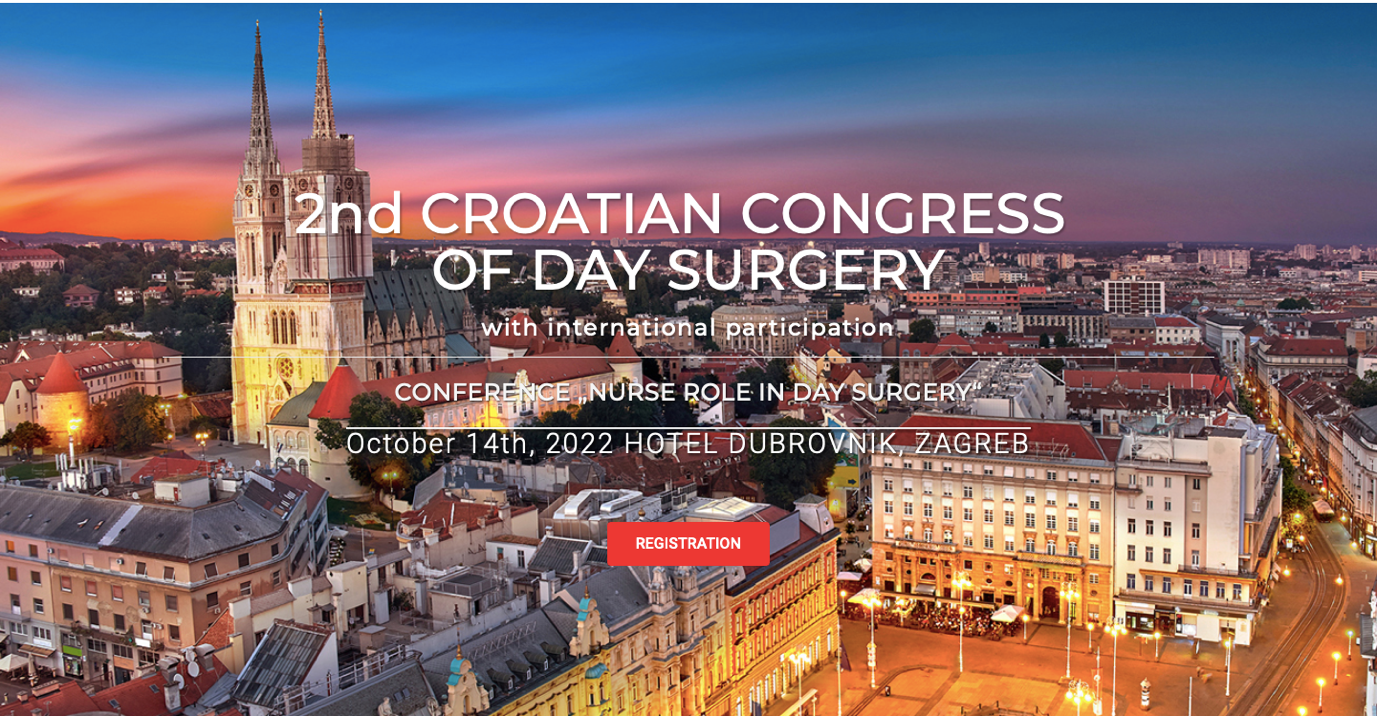 PROGRAMME 09:00-09:30Opening of the congressModerators: Ana Bosak Veršić, Filip Jurić09:30-09:50What is one-day surgery?Carlos Magalhaes, Portugal09:55-10:10Day surgery in Croatia Josip Baković, Croatia10:15-10:30Dental procedures in children with general anesthesia Elizabeta Gjorgievska, North Macedonia10:35-10:50Day surgery at the Pediatric Surgery Department in Clinical Medical Center RijekaBranka Balaban, Marko Radman, Croatia10:55-11:25Coffee breakMEDICAL DOCTORS SESSIONSModerators: Mario Knežević, Morana Milić11:25-11:40Anesthesiological criteria for one-day surgeryIva Smiljanić, Morena Milić, Croatia11:45-11:55PIRS (percutaneous internal ring suturing technique) in day surgery Ana Bosak Veršić, Croatia11:55-12:05Day surgery in ENTDubravko Manestar, Croatia12:05-12:20Emergency surgery in day surgery settings - back to the futureFilip Jurić, Croatia12:20-12:35Selection of anesthesia in day surgery Mario Nikolić, Morena Milić, Croatia12:35-12:50Application of ProGrip meshes in the treatment of inguinal hernias Radoslav Stipić, Croatia12:50-13:05Bilateral thoracic paravertebral block at Th4-Th10 level under ultrasound control (OTPB) for laparoscopic cholecystectomy in one-day surgery, report of three casesIvo Jurišić, Croatia13:05-13:20Postoperative pain and PONV in day surgery Emanuel Borović, Croatia13:20-13:35Current Croatian practice of preoperative testing in ambulatory surgery – are we ready for a different approach?Gabrijela Bešlić, Hrvatska13:35-13:45Discussion13:45 -15:00Lunch break14:15-15:00Croatian society for day surgery AssemblyModerators: Robert Kliček, Iva Botica15:00-15:15Interventional radiological procedures in day surgery Antonio Bulum, Croatia15:20-15:35Application of negative pressure therapy in day surgery Robert Kliček, Croatia15:40-15:55Effects of hospitalization on the child's socio-emotional development Iva Kirša, Croatia16:00-16:15Operative techniques in "office" hysteroscopy Marko Klarić, Gabrijela Sopta Primorac, Croatia16:20-16:35We agree there is no agreement – intragastric balloon placement and anesthesiaAna Brundula, Croatia16:40-17:10Coffee breakModerators: Ana Bosak Veršić, Josip Baković17:10-17:25Analgesia in pediatric day surgery Vera Tulić, Croatia17:30- 17:45Unplanned admission after the procedure in day surgery Mario Knežević, Croatia17:50-18:05Laparoscopic cholecystectomy in day surgery Đana Vanjak Bielen, Croatia18:10-18:25Adenotomy and tonsillectomy in day surgery Iva Botica, Croatia18:30-18:45Laser treatment of perianal fistulas Ivan Romić, Croatia18:45-18:55Day case surgery during Covid-19 pandemicIvan Silvije Gržan, Hrvatska18:55-19:05Day surgery at University Hospital Mostar Vlatka Martinović, Bosna i Hercegovina19:05Closing of the congressHOSPITAL DENTAL MEDICINE:INTEGRATED APPROACH TO CONSERVATIVE ANDORAL SURGICAL TREATMENTDay oral surgery and dental rehabilitation under general anesthesiaDental procedures under general anesthesia: indications and contraindicationsIntroduction: 11:25Prof. Željko Verzak, DMD, PhD “The first five years of the Day Hospital with day oral surgery at the Dental Clinic of University Hospital Center Zagreb” Moderator: Prof.Irina Filipović Zore, DMD, PhD11:40-11:55Prof. Vlaho Brailo, DMD, PhD “The structure of patients and the outcome of the triage process for dental rehabilitation under general anesthesia"11:55-12:10Marin Lozić, MD, PhD “Dental procedures under general anesthesia: our protocol" 12:10-12:25Prof. Dragana Gabrić, DMD, PhD “Primary adenocarcinoma of the mandible - report of a rare case"12:25-12:40Marko Vuletić, DMD, PhD " Ameloblastoma - enucleation or resection " 12:40-12:55Igor Blivajs, MD, PhD” Possibilities and limitations of surgery of the oral cavity and pharynx within the scope of day surgery"12:55-13:10Assist.prof. Petar Đanić, DMD, PhD “Dental rehabilitation under general anesthesia - necessity or luxury"13:10-13:45Discussion13:45-15:00Lunch break14:15-15:00Croatian society for day surgery assemblyAll possibilities of dental treatment for children with developmental disabilitiesVarious specialties activities in the treatment of medically compromised patientsSystemic diseases - oral manifestationsModerator: Marko Vuletić, DMD, PhD15:00-15:15Assist.prof. Valentina Brzović Rajić, DMD, PhD “Endodontic treatment under general anesthesia: opportunities and challenges"15:15-15:30Prof. Vlatko Pandurić, DMD, PhD “What can we do wrong during a one-visit endodontic treatment"15:30-15:45Prof. Danica Vidović Juras, DMD, PhD “Hospital dental medicine - teamwork as the key to success"15:45-16:00Assist.prof. Domagoj Vražić, DMD, PhD " Treatment of peri-implant diseases in hospital dental medicine - an insurmountable challenge?"16:00-16:15Prof. Kristina Goršeta, DMD, PhD " Etiology and therapy of Molar-incisive hypomineralization"16:15-16:30Prof. Tomislav Škrinjarić, DMD, PhD “Psychological preparation of pediatric oncology patients for dental treatment"16:30-16:40Discussion16:40-17:10Coffee breakModerator: Prof. Ivana Medvedec Mikić, DMD, PhD17:10-17:25Prof. Ivana Medvedec Mikić, DMD, PhD “Rehabilitation of hard dental tissues under endotracheal anesthesia in patients with ectodermal dysplasia - case report"17:25-17:40Prof. Antonija Tadin, DMD, PhD “The quality of life of patients with special needs regarding their oral condition"17:40-17:55Prof. Danko Bakarčić, DMD, PhD “Procedure of dental rehabilitation under general anesthesia in Clinical Hospital Center Rijeka”17:55-18:10Prof. Nataša Ivančić Jokić, DMD, PhD “Results of 5 year practice of dental rehabilitation under general anesthesia in Clinical Hospital Center Rijeka“18:10-18:30Discussion